Priorities for the WeekWeekly Calendar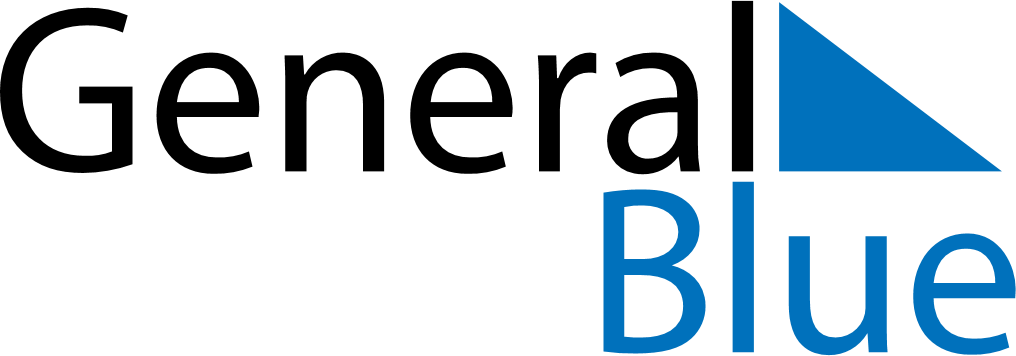 August 15, 2022 - August 21, 2022Weekly CalendarAugust 15, 2022 - August 21, 2022Weekly CalendarAugust 15, 2022 - August 21, 2022Weekly CalendarAugust 15, 2022 - August 21, 2022Weekly CalendarAugust 15, 2022 - August 21, 2022Weekly CalendarAugust 15, 2022 - August 21, 2022Weekly CalendarAugust 15, 2022 - August 21, 2022Weekly CalendarAugust 15, 2022 - August 21, 2022MONAug 15TUEAug 16WEDAug 17THUAug 18FRIAug 19SATAug 20SUNAug 216 AM7 AM8 AM9 AM10 AM11 AM12 PM1 PM2 PM3 PM4 PM5 PM6 PM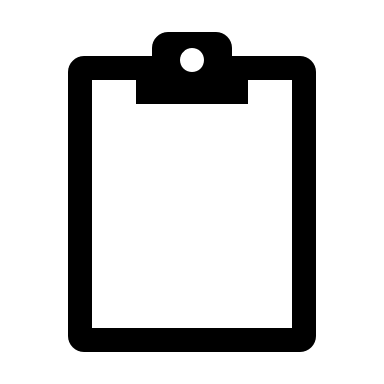 